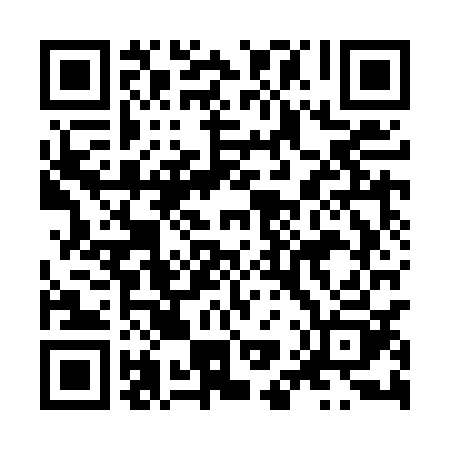 Prayer times for Kolonia Orzeszkow, PolandWed 1 May 2024 - Fri 31 May 2024High Latitude Method: Angle Based RulePrayer Calculation Method: Muslim World LeagueAsar Calculation Method: HanafiPrayer times provided by https://www.salahtimes.comDateDayFajrSunriseDhuhrAsrMaghribIsha1Wed2:415:1412:425:508:1010:322Thu2:375:1212:425:518:1210:363Fri2:335:1112:425:528:1410:394Sat2:295:0912:425:538:1510:425Sun2:285:0712:415:548:1710:466Mon2:275:0512:415:558:1910:487Tue2:265:0312:415:568:2010:488Wed2:265:0212:415:578:2210:499Thu2:255:0012:415:588:2310:5010Fri2:244:5812:415:598:2510:5011Sat2:244:5712:415:598:2710:5112Sun2:234:5512:416:008:2810:5213Mon2:224:5312:416:018:3010:5214Tue2:224:5212:416:028:3110:5315Wed2:214:5012:416:038:3310:5416Thu2:204:4912:416:048:3410:5417Fri2:204:4712:416:058:3610:5518Sat2:194:4612:416:068:3710:5619Sun2:194:4512:416:078:3910:5620Mon2:184:4312:416:088:4010:5721Tue2:184:4212:416:088:4210:5822Wed2:174:4112:426:098:4310:5823Thu2:174:3912:426:108:4410:5924Fri2:174:3812:426:118:4611:0025Sat2:164:3712:426:128:4711:0026Sun2:164:3612:426:128:4811:0127Mon2:154:3512:426:138:5011:0228Tue2:154:3412:426:148:5111:0229Wed2:154:3312:426:158:5211:0330Thu2:144:3212:426:158:5311:0331Fri2:144:3112:436:168:5411:04